KONKURS  PLASTYCZNY:MÓJ  KOŚCIÓŁ , MOJA  PARAFIAREGULAMINORGANIZATORZY   KONKURSU:Parafia pw. Wniebowzięcia NMP w Opolu Lubelskim.Szkolne Koło Caritas Zespołu Szkół Nr 1 Opole Lub. i  ŁaziskaStowarzyszenie Ochrony Dziedzictwa Kulturowego „Ocalmy”CELE KONKURSU: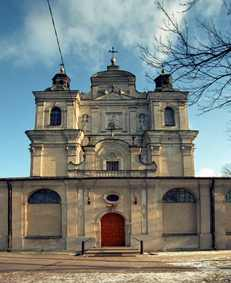 - kultywowanie piękna i bogactwa naszej świątyni- troska o zabytki naszej parafii- dbanie o wzrost dzieci i młodzieży w tradycjach chrześcijańskich- rozbudzenie ekspresji plastycznej dzieci i młodzieży poprzez ukazanie zabytków naszego  Kościoła parafialnego- promowanie młodych talentów plastycznych i literackich poprzez umożliwienie  prezentacji twórczości dzieci i młodzieży szerszemu kręgowi odbiorców,- wymiana doświadczeń i rozszerzenie zakresu wiedzy autorów prac na temat różnych technik plastycznych.- uwrażliwienie na wartość wiedzy chrześcijańskiej oraz rolę Kościoła i parafii w rozwoju wiary                         ZASADY UCZESTNICTWA W KONKURSIE:- uczestnikami mogą być uczniowie szkół podstawowych i gimnazjalnych z terenu parafii Wniebowzięcia NMP w Opolu Lub., których prace będą oceniane w trzech grupach wiekowych:1) klasy I – III szkoły podstawowej2) klasy IV – VI szkoły podstawowej3) gimnazjaW każdej grupie wiekowej komisja przyzna po trzy nagrody.- prace plastyczne mogą być wykonane w dowolnej technice: malarstwo, rysunek,  grafika, techniki mieszane w formacie nie mniejszym niż A3; - ilość nadesłanych prac plastycznych bądź literackich nieograniczona,- przyjmujemy wyłącznie prace zawierające informacje: imię i nazwisko autora, klasa,  adres i numer telefonu szkoły, imię i nazwisko nauczyciela, pod kierunkiem którego praca została wykonana,-jury konkursu szczególną uwagę zwróci na samodzielność prac - prace niesamodzielne będą odrzucone.  - prace przestrzenne i zbiorowego autorstwa oraz prace zwinięte w rulon lub zniszczone  nie będą brane pod uwagę,- prace nie podlegają zwrotowi i pozostają do dyspozycji organizatorów- prace prosimy dostarczyć do dnia 30 listopada 2011 r. do organizatorów konkursu  (ul. Szkolna 5   24-300 Opole Lub.)- ogłoszenie wyników konkursu, otwarcie wystawy nagrodzonych  i wyróżnionych prac nastąpi w  grudniu w kościele parafialnym w Opolu Lub. Ogłoszenie wyników i uroczyste wręczenie nagród Laureatom Konkursu odbędzie się               18 grudnia 2011r. 